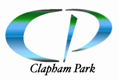 CLAPHAM PARK PROJECTACTIVITIES COORDINATORPerson SpecificationThe requirements listed below are essential to the job.  Short-listing for interview will be based solely on whether the candidate indicates on their application form that they meet these short-listing criteria.  Where possible, you should give specific examples to illustrate how you meet the criteria below:QUALIFICATIONS / EXPERIENCE QUALIFICATIONS / EXPERIENCE 1.At least one year’s experience (paid or voluntary) of working  in a community setting.2.The ability to empathise well with a range of diverse communities and people.3.Experience of organising a range of community activities.4.Experience of working with local groups and volunteers, including recruitment, co-ordination and motivation.5.Experience of working with a wide range of project beneficiaries of all age groups and background.6.While no formal qualifications are required, applicants must have a good standard of education, particularly in literacy and numeracy.KNOWLEDGE / SKILLS / ABILITIESKNOWLEDGE / SKILLS / ABILITIES7.Excellent communication skills, with the ability to communicate effectively and creatively both verbally and in writing.  8.Ability to work with minimum supervision and to demonstrate a proactive approach to engaging with residents. 9.Excellent inter-personal and team working skills, with abilities to support and motivate and motivate volunteers.10.Good IT skills, able to use Microsoft packages, email, the internet, web searches and databases. Able to produce own correspondence and reports.11.Good understanding of, and ability to produce electronic data of activities for analysis and monitoring.12.Good understanding of, and ability to use, social media to promote the organisation’s projects, activities and achievements.13.Knowledge of services and support available to residents , and ability to support them with appropriate activities.14.Ability to manage a varied workload that often requires working on a number of projects and activities simultaneously.15.Ability to prioritise work to ensure that all deadlines are met.16.A commitment to Equal Opportunities and Customer Care.17.Ability to work some evenings and on occasional weekends.